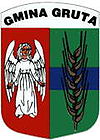 Rejestr Działalności Regulowanej Zgodnie z obowiązującą ustawą o utrzymaniu czystości i porządku w gminach działalność gospodarcza obejmująca odbiór odpadów komunalnych od właścicieli nieruchomości jest działalnością regulowaną w rozumieniu ustawy z dnia 2 lipca 2004 r. o swobodzie działalności gospodarczej.W związku z powyższym od 1 stycznia 2012 r. przedsiębiorca, zamierzający na terenie Gminy Gruta prowadzić działalność w zakresie odbioru odpadów komunalnych od właścicieli nieruchomości, jest obowiązany do uzyskania wpisu do rejestru działalności regulowanej, prowadzonego przez Wójta Gminy Gruta.Wniosek o wpis do rejestru powinien zawierać:1) firmę, oznaczenie siedziby i adres albo imię, nazwisko i adres przedsiębiorcy;2) numer identyfikacji podatkowej (NIP);3) numer identyfikacyjny REGON, o ile przedsiębiorca taki numer posiada;4) określenie rodzaju odbieranych odpadów komunalnych.Do w/w wniosku dołącza się dowód uiszczenia opłaty skarbowej oraz oświadczenie o spełnieniu warunków wymaganych do wykonywania działalności w zakresie odbierania odpadów komunalnych od właścicieli nieruchomości.Wpisu do rejestru oraz zmiany wpisu w rejestrze dokonuje Wójt się na pisemny wniosek przedsiębiorcy.Wykaz podmiotów posiadających wpis do działalności regulowanej w zakresie odbierania odpadów komunalnych na terenie Gminy Gruta - aktualny wykaz podmiotów posiadających wpis do działalności regulowanej - w załączniku poniżej.